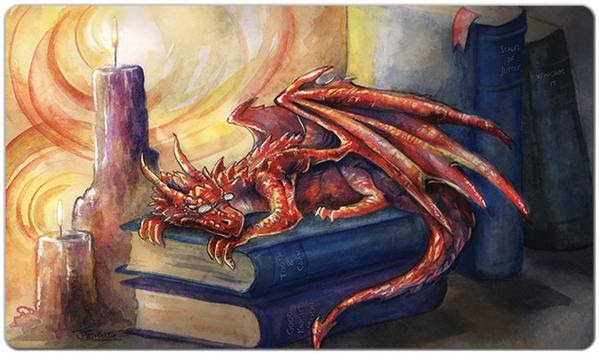 Library Board MeetingFebruary 17, 2021  5:00 pm  Call to Order Minutes of the previous meeting Financial Report Director’s updateBusinessAnnual ReportStatement of Effectiveness regarding WVLSFundraising - calendar projectRe-opening plan  III. ClosingConcerns and CommentsNext meeting dateAdjournment